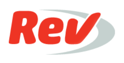 Order  How did we do?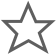 If you rate this transcript 3 or below, this agent will not work on your future ordersRate this transcriptDrew Eddy:	One of my best attributes is being able to empathize with somebody, and that's one of the reasons I switched from the DA's office to defense, and they are in very specific situations for their particular case, in their particular life. I got an internship at the District Attorney's office in Denver, and that's when I knew that I wanted to get into criminal law. I was a prosecutor a little bit over half a decade with the Denver DA's office. When I first entered the District Attorney's office, they put me in County Court, as they typically do, and the number of cases we dealt with that first was bordering on 20,000. I was responsible for well over a thousand cases just on my own. I've tried around 50 jury trials. I've also done court trials. I've litigated hundreds of motions to the judge through oral argument and direct examination with witnesses, examining their testimony. 	I spent a couple years in drug court where I dealt with the rehabilitation side, but I also dealt with filing of drug charges. I was responsible for meeting with the narcotics detectives, having them present their cases to me to determine whether that was a case we could prosecute and ultimately make the filing decisions off that. My knowledge of how a District Attorney's office works allows me to see through the head shaking of the different prosecutors I'm dealing with. I know when a case has issues, I know when there are gonna be problems for that prosecutor in the future, and I'm able to expose those early in the case.	Additionally, I have great relationships with the people that I've worked with, and they take me seriously when I come and talk to them about a case and want to discuss a specific issue. I want to explain to them, "Look, we can't guarantee a result, but what we can guarantee is that we're gonna work as hard as we possibly can for that client." That goes for all of our clients, and hopefully when they leave, they leave with a confidence that they're in good hands.How did we do?If you rate this transcript 3 or below, this agent will not work on your future ordersRate this transcriptClientIan GarlicRef #5280_Videos_021218Order #TC0985825613